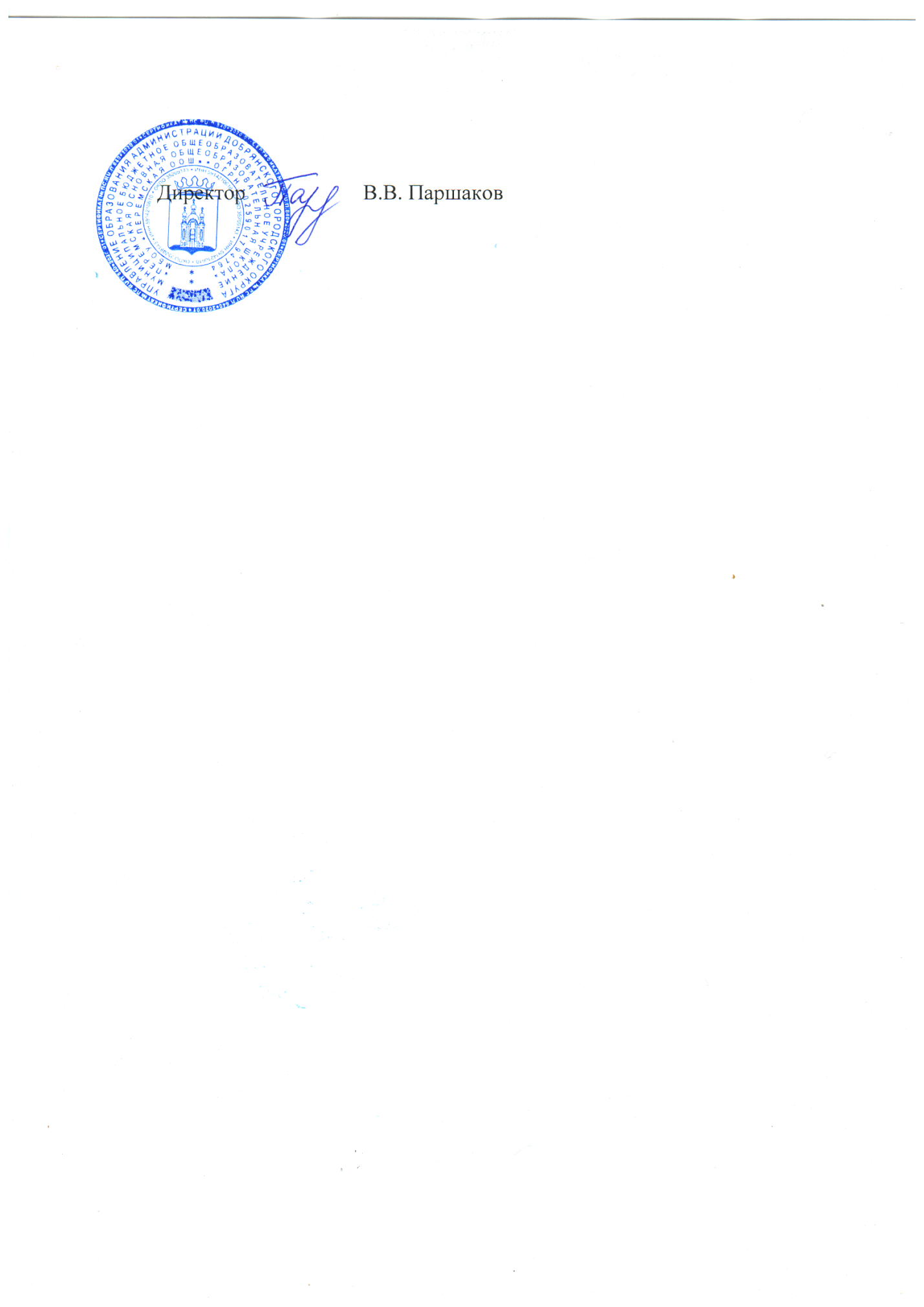 Менюучащихся МБОУ «Перемская ООШ»на 19 марта 2021 года18.03.2021Прием пищи, наименование блюдМасса порции 1-4 клМасса порции 5-9 клЗАВТРАКЗАВТРАКЗАВТРАККаша «Дружба»150200Какао с молоком200200Хлеб пшеничный4040Повидло Повидло Повидло ОБЕДРассольник домашний150200Капуста тушеная150150Котлеты из птицы припущенные7080Хлеб пшеничный6060Компот из сухофруктов200200Стоимость ученики 1-4 кл.75,50 руб.75,50 руб.Стоимость ученики 5-9 кл.84,66 руб.84,66 руб.